OBČINA IZOLA	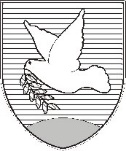 COMUNE DI ISOLAOBČINSKI SVETCONSIGLIO COMUNALEIn virtù dell'articolo 29 della Legge sulle autonmie locali (Gazzetta Ufficiale della RS nn. 94/07-testo unico ufficiale, 76/08, 79/09, 51/10, 4/12,- Sigla: ZUJF, 14/15- Sigla: ZUUJFO e 76/16-Sentenza della CC), dell'articolo 49 della Legge sulla finanza pubblica (Gazzetta Ufficiale della RS nn. 11/11-testo unico ufficiale, 14/13-rett., 101/13, 55/15-Sigla: ZFisP e 96/15-Sigla: ZIPRS1617), dell'articolo 37 della Legge sulla tutela dalle intemperie e altri disatri (Gazzetta Ufficiale della RS nn. 64/94, 33/00- Sentenza della CC ,87/01-Sigla: ZMatD, 41/04- Sigla: ZVO-1, 28/06, 51/06-TUU1 e 97/10) e dell'articolo 30 dello Statuto del Comune di Isola (Bollettino Ufficiale del Comune di Isola n. 5/2018 – testo unico ufficiale), il Consiglio del Comune di Isola, riunitosi il ___ alla sua ___ seduta ordinaria, accoglie il seguenteD E C R E T Osull'utilizzo dei fondi della riserva comunale del Comune di Isola per il finanziamento delle spese relative alle conseguenze del temporale e delle alluvioni nel 2017Articolo 1Si utilizzano i fondi della riserva di bilancio del Comune di Isola nella somma di 279.118 EURO per il risanamento delle conseguenze del temporale e delle alluvioni nel 2017.Articolo 2I fondi di cui all'articolo 1 si riferiscono alle misure relative alle conseguenze del temporale e delle alluvioni, nonché del programma di risanamento, e cioè: 	Destinazione d'uso	EURO1	Muro - cedimento Baredi	43.0962	Pulizia, caricamento e asporto della terra ceduta sulla Strada costiera	6.1993	Montaggio della nuova rete di protezione nel luogo        del cedimento sulla Strada costiera	16.3524	Sistemazione della banchina a Šared (con pali di legno)	3.7505	Sistemazione della curva sulla strada Isola-Šared	1.8006	Sistemazione del letto torrenziale in Via degli Orti - cofinanziamento	40.0387	Lavori imprevisti relativi al risanamento delle conseguenze del temporale	10.0008	Risanamento del campo da calcio presso lo Stadio cittadino Isola	16.9609	Rimozione del rivestimento del pavimento in gomma        presso la SE Dante Alighieri	1.23510	Risanamento del parquet nel Palazzetto dello sport in Via del Carso	24.25711	Piastrellatura nel guardaroba della SE Dante Alighieri Isola	96912	Ripavimentazione della palestra della SE Dante Alighieri 	46.00013	Risanamento delle pareti nell'unità Školjka dell'asilo Mavrica 	17.00014	Sostituzione dei libri distrutti nell'unità Školjka dell'asilo Mavrica 	83615	Sostituzione del materiale didattico distrutto       nell'unità Školjka dell'asilo Mavrica	62616	Sostituzione delle attrezzature distrutte nell'unità Školjka dell'asilo Mavrica 	40.00017	Lavori imprevisti relativi al risanamento delle conseguenze del temporale 	10.000 	TOTALE:	279.118Articolo 3Il presente Decreto entra in vigore il giorno successivo alla pubblicazione nel Bollettino Ufficiale del Comune di Isoal.Prot. n.: 410-130/2018Data:	I l  S i n d a c o	mag. Igor Kolenc